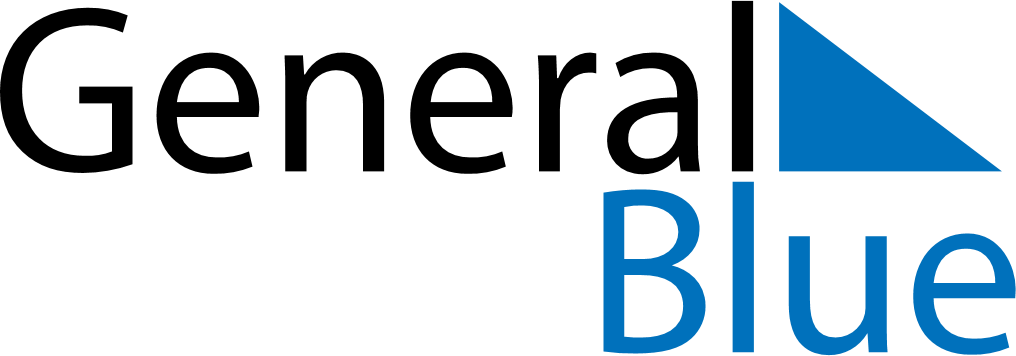 September 2024September 2024September 2024September 2024September 2024September 2024San Carlos, Amazonas, PeruSan Carlos, Amazonas, PeruSan Carlos, Amazonas, PeruSan Carlos, Amazonas, PeruSan Carlos, Amazonas, PeruSan Carlos, Amazonas, PeruSunday Monday Tuesday Wednesday Thursday Friday Saturday 1 2 3 4 5 6 7 Sunrise: 6:11 AM Sunset: 6:11 PM Daylight: 11 hours and 59 minutes. Sunrise: 6:11 AM Sunset: 6:11 PM Daylight: 12 hours and 0 minutes. Sunrise: 6:10 AM Sunset: 6:11 PM Daylight: 12 hours and 0 minutes. Sunrise: 6:10 AM Sunset: 6:11 PM Daylight: 12 hours and 0 minutes. Sunrise: 6:09 AM Sunset: 6:11 PM Daylight: 12 hours and 1 minute. Sunrise: 6:09 AM Sunset: 6:10 PM Daylight: 12 hours and 1 minute. Sunrise: 6:08 AM Sunset: 6:10 PM Daylight: 12 hours and 1 minute. 8 9 10 11 12 13 14 Sunrise: 6:08 AM Sunset: 6:10 PM Daylight: 12 hours and 2 minutes. Sunrise: 6:07 AM Sunset: 6:10 PM Daylight: 12 hours and 2 minutes. Sunrise: 6:07 AM Sunset: 6:10 PM Daylight: 12 hours and 2 minutes. Sunrise: 6:06 AM Sunset: 6:09 PM Daylight: 12 hours and 2 minutes. Sunrise: 6:06 AM Sunset: 6:09 PM Daylight: 12 hours and 3 minutes. Sunrise: 6:05 AM Sunset: 6:09 PM Daylight: 12 hours and 3 minutes. Sunrise: 6:05 AM Sunset: 6:09 PM Daylight: 12 hours and 3 minutes. 15 16 17 18 19 20 21 Sunrise: 6:04 AM Sunset: 6:09 PM Daylight: 12 hours and 4 minutes. Sunrise: 6:04 AM Sunset: 6:08 PM Daylight: 12 hours and 4 minutes. Sunrise: 6:03 AM Sunset: 6:08 PM Daylight: 12 hours and 4 minutes. Sunrise: 6:03 AM Sunset: 6:08 PM Daylight: 12 hours and 5 minutes. Sunrise: 6:02 AM Sunset: 6:08 PM Daylight: 12 hours and 5 minutes. Sunrise: 6:02 AM Sunset: 6:08 PM Daylight: 12 hours and 5 minutes. Sunrise: 6:01 AM Sunset: 6:07 PM Daylight: 12 hours and 6 minutes. 22 23 24 25 26 27 28 Sunrise: 6:01 AM Sunset: 6:07 PM Daylight: 12 hours and 6 minutes. Sunrise: 6:00 AM Sunset: 6:07 PM Daylight: 12 hours and 6 minutes. Sunrise: 6:00 AM Sunset: 6:07 PM Daylight: 12 hours and 7 minutes. Sunrise: 5:59 AM Sunset: 6:07 PM Daylight: 12 hours and 7 minutes. Sunrise: 5:59 AM Sunset: 6:06 PM Daylight: 12 hours and 7 minutes. Sunrise: 5:58 AM Sunset: 6:06 PM Daylight: 12 hours and 8 minutes. Sunrise: 5:58 AM Sunset: 6:06 PM Daylight: 12 hours and 8 minutes. 29 30 Sunrise: 5:57 AM Sunset: 6:06 PM Daylight: 12 hours and 8 minutes. Sunrise: 5:57 AM Sunset: 6:06 PM Daylight: 12 hours and 9 minutes. 